personnesVictor Hugoe 26 février 1802 à Besançon et mort le 22 mai 1885 à ParisJean-Jacques RousseauJean-Jacques Rousseau, né le 28 juin 1712 à Genève et mort le 2 juillet 1778 (à 66 ans) à ErmenonvilleVoltaireFrançois-Marie Arouet, dit Voltaire, né le 21 novembre 1694 à Paris, ville où il est mort le 30 mai 1778(à 83 ans), MontesquieuCharles Louis de Secondat, baron de La Brède et de Montesquieu, est un penseur politique, précurseur de la sociologie, philosophe et écrivain français des Lumières, né le 18 janvier 1689 à La Brède (Guyenne, près de Bordeaux) et mort le 10 février 1755 (à 66 ans) à Paris.François RabelaisFrançois Rabelais (également connu sous le pseudonyme Alcofribas Nasier, anagramme de François Rabelais, ou bien encore sous celui de Séraphin Calobarsy) est un écrivain français humaniste de laRenaissance, né à la Devinière à Seuilly, près de Chinon (dans l’ancienne province de Touraine), en 1483 ou1494 selon les sources, et mort à Paris le 9 avril 1553.Marcel ProustMarcel Proust, né à Paris XVIe (quartier d'Auteuil, 96 rue La Fontaine devenue avenue Mozart) le10 juillet 1871 et mort à Paris le 18 novembre 1922Jean-Paul SartreJean-Paul Charles Aymard Sartre (prononcer [ ʒã pol saχtχ]), né le 21 juin 1905 dans le 16e arrondissement de Paris et mort le 15 avril 1980 dans le 14e arrondissement1,Jean RacineJean Racine (La Ferté-Milon, 22 décembre 1639 - Paris, 21 avril 1699)MolièreJean-Baptiste Poquelin, dit Molière, baptisé le 15 janvier 1622 en l'église Saint-Eustachen 1 à Paris, et mort dans sa maison de la rue de Richelieu le 17 février 1673,Jean de la FontaineJean de La Fontaine (né le 8 juillet 1621 à Château-Thierry, et mort le 13 avril 1695 à Paris)Gustave FlaubertGustave Flaubert est un écrivain français né à Rouen le 12 décembre 18211 et mort à Croisset, lieu-dit de la commune de Canteleu, le 8 mai 1880.Émile ZolaÉmile Zola est un écrivain et journaliste français, né le 2 avril 1840 à Paris, où il est mort le29 septembre 1902.Honoré de BalzacHonoré de Balzac, né Honoré Balzac à Tours le 20 mai 1799 (1er prairial an VII du calendrier républicain), et mort à Paris le 18 août 1850 (à 51 ans),Jean-Marie Gustave Le ClézioJean-Marie Gustave Le Clézio, plus connu sous la signature J. M. G. Le Clézio1, né le 13 avril 1940 à NiceSimone de Beauvoir Simone de Beauvoir, née Simone Lucie Ernestine Marie Bertrand de Beauvoir le 9 janvier 1908dans le 6e arrondissement de Paris, ville où elle est morte le 14 avril 1986 (à 78 ans),Jacques Prévert Jacques Prévert est un poète et scénariste français, né le 4 février 1900 à Neuilly-sur-Seine, et mort le11 avril 1977 à Omonville-la-Petite (Manche).Alexandre Dumas Alexandre Dumas (dit aussi Alexandre Dumas père) est un écrivain français né le 24 juillet 1802 à Villers-Cotterêts (Aisne) et mort le 5 décembre 1870 à Puys, près de Dieppe (Seine-Maritime).Blaise PascalBlaise Pascal, né le 19 juin 1623 à Clairmont (aujourd'hui Clermont-Ferrand), en Auvergne, mort le19 août 1662 à Paris, René DescartesRené Descartes, né le 31 mars 1596 à La Haye-en-Touraine, aujourd'hui Descartes (Indre-et-Loire), et mort le11 février 1650 à StockholmJean Calvin Jean Calvin (forme re-francisée de la forme latinisée, Calvinus, du nom Jehan Cauvin), né le 10 juillet 1509 àNoyon (Picardie), et mort le 27 mai 1564, à GenèveCharles Baudelaire est un poète français. Né à Paris le 9 avril 1821, il meurt dans la même ville, rue du Dôme, dans le 16e arrondissement, le 31 août 1867 (à 46 ans). Jules VerneJules Verne, ou Jules-Gabriel Verne sous son nom de naissance, né le 8 février 1828 à Nantes et mort le 24 mars 1905 à AmiensNapoléon BonaparteNapoléon Ier, né le 15 août 1769 à Ajaccio, et mort le 5 mai 1821 sur l'île Sainte-HélèneCharles de GaulleCharles de Gaulle  Écouter, communément appelé le général de Gaulle, né le 22 novembre 1890 à Lille et mort le9 novembre 1970 à Colombey-les-Deux-Églises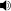 Philippe PétainPhilippe Pétain, communément appelé le maréchal Pétain, né le 24 avril 1856 à Cauchy-à-la-Tour (Pas-de-Calais) et mort le 23 juillet 1951 à Port-Joinville, sur l'île d'Yeu (Vendée),ClemenceauGeorges Benjamin Clemenceau1, né le 28 septembre 1841 à Mouilleron-en-Pareds (Vendée) et mort le24 novembre 1929 à Paris,Gérard DepardieuGérard Depardieu, né le 27 décembre 1948 à Châteauroux,Pierre de Coubertin Pierre de Coubertin (né Charles Pierre Fredy de Coubertin)1, baron de Coubertin, né le 1er janvier 1863 àParis et mort le 2 septembre 1937 à GenèveRobespierreMaximilien de Robespierre, ou Maximilien Robespierre1, est un avocat et homme politique français né le6 mai 1758 à Arras et mort guillotiné le 28 juillet 1794 à Paris, place de la RévolutionDantonGeorges Jacques Danton, dit aussi d'Anton1, né le 26 octobre 1759 à Arcis-sur-Aube et mort guillotiné le5 avril 1794 (16 germinal an II) à ParisLouis XVILouis XVI, né à Versailles le 23 août 1754 et mort à Paris le 21 janvier 1793Louis XVLouis XV dit le « Bien-Aimé », né à Versailles le 15 février 1710 et mort le 10 mai 1774 dans la même ville, est unroi de France et de Navarre. Membre de la Maison de Bourbon, il règne sur le royaume de France du1er septembre 1715 au 10 mai 1774.Louis XIVLouis XIV, dit Louis le Grand ou le Roi-Soleil, né le 5 septembre 16382 au Château Neuf de Saint-Germain-en-Laye et mort le 1er septembre 1715 à 8 heures du matin à Versailles, est un monarque français. Il est Roi de France et de de Navarre du 14 mai 1643 à sa mort, le 1er septembre 1715.Olympe de GougesMarie Gouze, dite Olympe de Gouges  Écouter, née à Montauban le 7 mai 1748 et morte guillotinée à Parisle 3 novembre 1793